KUNDENPROFIL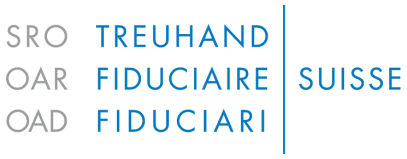 	  Kunden-Nr.:      Dieses Formular dient als Hilfe zur Aufnahme der Daten neuer Kunden im Hinblick auf die Eröffnung eines GwG- Kundendossiers gem. «Stammblatt Inhalt GwG-Dossier».Feststellung Beteiligungsverhältnisse (bei jur. Personen)Hält der Kunde Anteile an anderen Unternehmen?Sind die Unternehmen, an denen der Kunde Beteiligungen hält, ebenfalls Finanzintermediäre im Sinne des GwG?Sind die Unternehmen, die Finanzintermediäre sind und an denen Beteiligungen gehalten werden, bereits einer SRO angeschlossen?Eigentumsverhältnisse: Kontrollinhaber an der Gesuchstellerin (bei jur. Personen)Name, Vorname, Wohnsitz und Nationalität derjenigen natürlichen Person(en), welche die juristische Person des Kunden mit mind. 25% des Kapitals und/oder der Stimmen oder auf andere Weise kontrollieren. Bei zwischengeschalteten Gesellschaften sind zusätzlich zu den Anteilen, die die Gesellschaften halten die letztlich beherrschenden natürlichen Personen anzugeben. Falls es keine Kontrollinhaber im vorstehenden Sinne gibt: Name, Vorname, Wohnsitz und Nationalität des obersten Geschäftsführers (Verwaltungsratspräsident oder Geschäftsführer / CEO): Diese Person gilt ersatzweise als Kontrollinhaber der Gesellschaft Bei Personengesellschaften sind alle Gesellschafter aufzuführen.Tätigkeit des Kunden(mehrere Nennungen möglich)Tätigkeit der Kontrollinhaber welche den Kunden kapitalmässig oder stimmenmässig beherrschen(mehrere Nennungen möglich) nein nein jaFalls ja: Name, Adresse der Unternehmen und Prozente der Beteiligungen Falls ja: Name, Adresse der Unternehmen und Prozente der Beteiligungen Falls ja: Name, Adresse der Unternehmen und Prozente der Beteiligungen Name UnternehmenName UnternehmenName UnternehmenAdresseBeteiligung %Beteiligung %Im InlandHandelsregisterauszug der Unternehmen, an denen Beteiligungen gehalten werden beilegenIm AuslandGründungsdokument, Statuten oder entsprechende Dokumente beilegen nein ja nein ja, bei welcher SRO: NameVornameWohnsitzNationalitätBeteiligung %NameVornameWohnsitzNationalitätBeteiligung %NameVornameWohnsitzNationalitätBeteiligung %1.Vermögensverwaltung mit Anschluss an eine Standesorganisation (Vermögensverwaltung und Portfolio-management mit Verfügungsgewalt über Kundenvermögen)2.Reine Anlageberatung ohne Verfügungsgewalt über Kundenvermögen3.Verwaltung und Aufbewahrung von Effekten (Aktien, Stammanteile, Genossenschaftsanteile)4.Meldestelle für Inhaberaktien5.Wechseltätigkeiten (Wechselstuben, Hotellerie, Tankstellen)6.Versicherungsmakler7.Immobilienhandel und -verwaltung8.Rechtsanwälte und Notare9.Rohwaren- und Edelmetallhandel10.Werttransport und Verwahrung von Wertgegenständen (Valoren Transport)11.Fiduziarische Tätigkeiten als Organ, insbes. Verwaltungsrat von Sitzgesellschaften, Übernahme der Funktion eines Trustees oder Protectors bei Trusts12.Dienstleistungen im Zahlungsverkehr money transfer, new payment methods über ein separates Konto13.Ausführung von Lohnzahlungen basierend auf der Erstellung der Salärbuchhaltung14.Kredit-, Leasing-, Factoring-, Forfaitierungsgeschäfte15.Steuerberatung16.Revision gemäss OR17.Prüfung gemäss GwG18.Andere:      1.Vermögensverwaltung mit Anschluss an eine Standesorganisation (Vermögensverwaltung und Portfolio-management mit Verfügungsgewalt über Kundenvermögen)2.Reine Anlageberatung ohne Verfügungsgewalt über Kundenvermögen3.Verwaltung und Aufbewahrung von Effekten (Aktien, Stammanteile, Genossenschaftsanteile)4.Meldestelle für Inhaberaktien5.Wechseltätigkeiten (Wechselstuben, Hotellerie, Tankstellen)6.Versicherungsmakler7.Immobilienhandel und -verwaltung8.Rechtsanwälte und Notare9.Rohwaren- und Edelmetallhandel10.Werttransport und Verwahrung von Wertgegenständen (Valoren Transport)11.Fiduziarische Tätigkeiten als Organ, insbes. Verwaltungsrat von Sitzgesellschaften, Übernahme der Funktion eines Trustees oder Protectors bei Trusts12.Dienstleistungen im Zahlungsverkehr money transfer, new payment methods über ein separates Konto13.Ausführung von Lohnzahlungen basierend auf der Erstellung der Salärbuchhaltung14.Kredit-, Leasing-, Factoring-, Forfaitierungsgeschäfte15.Steuerberatung16.Revision gemäss OR17.Prüfung gemäss GwG18.Andere:      19.Nicht im Finanzsektor tätig